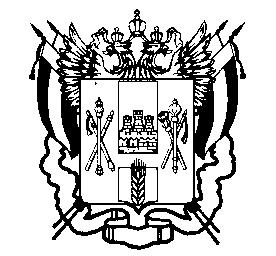 ПРАВИТЕЛЬСТВО  РОСТОВСКОЙ  ОБЛАСТИМИНИСТЕРСТВООБЩЕГО  И  ПРОФЕССИОНАЛЬНОГООБРАЗОВАНИЯРОСТОВСКОЙ ОБЛАСТИ(минобразование Ростовской области)пер. Доломановский, . Ростов-на-Дону, 44082тел.   (863) 240-34-97факс (863) 267-86-44E-: min@rostobr.ruhttp://www.rostobr.ru____________ № 24/4.3-________   на_______________№________О проведении совещания в режиме видеоконференцсвязи по вопросам ГИА-2019Руководителяммуниципальных органов,осуществляющих управлениев сфере образования      Минобразование Ростовской области информирует о проведении совещания 
в режиме видеоконференцсвязи по вопросу «Порядок подготовки и проведения государственной итоговой аттестации в 2019 году» 30 ноября 2018 года в 15.00.     К участию в совещании приглашаются заместители руководителей муниципальных органов, осуществляющих управление в сфере образования (далее - МОУО), специалисты МОУО, курирующие вопросы государственной итоговой аттестации. Ссылка для подключения к совещанию: http://b64785.vr.mirapolis.ru/mira/s/al3e9J   Заместитель министра – начальник          управления непрерывного образования                                                      А.Е. Фатеев                                                                          Анна Викторовна Власова, (863) 269 57 42